Информация о проведении Единого урока по безопасности школьников в сети «Интернет» МБОУ СОШ №48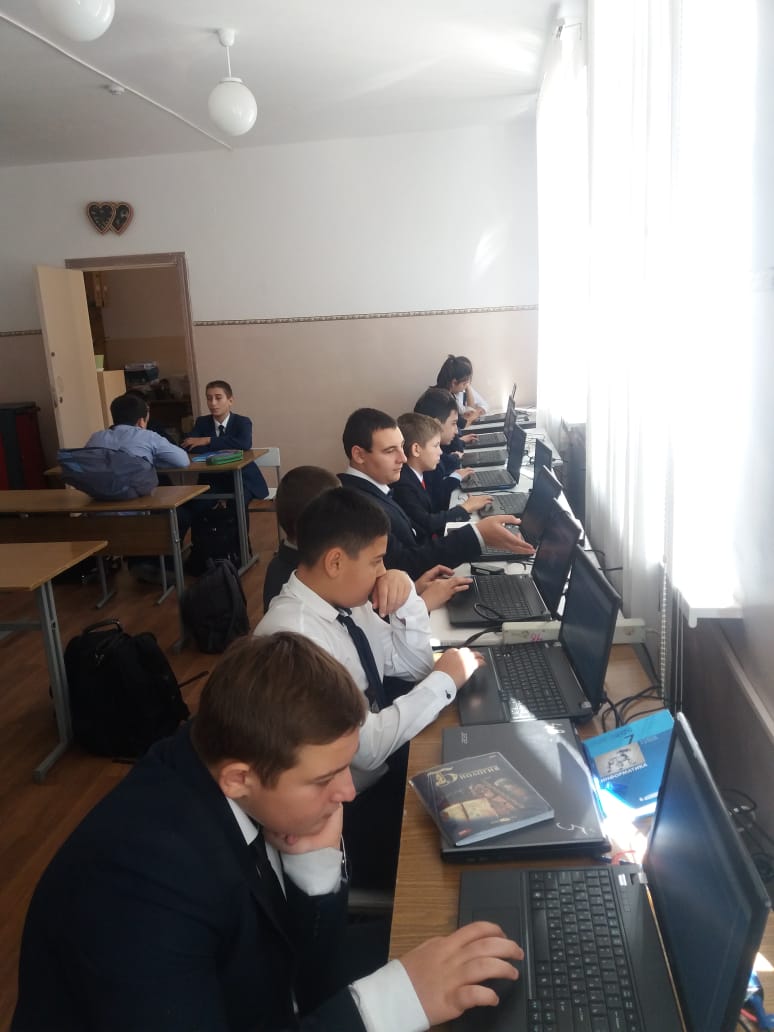 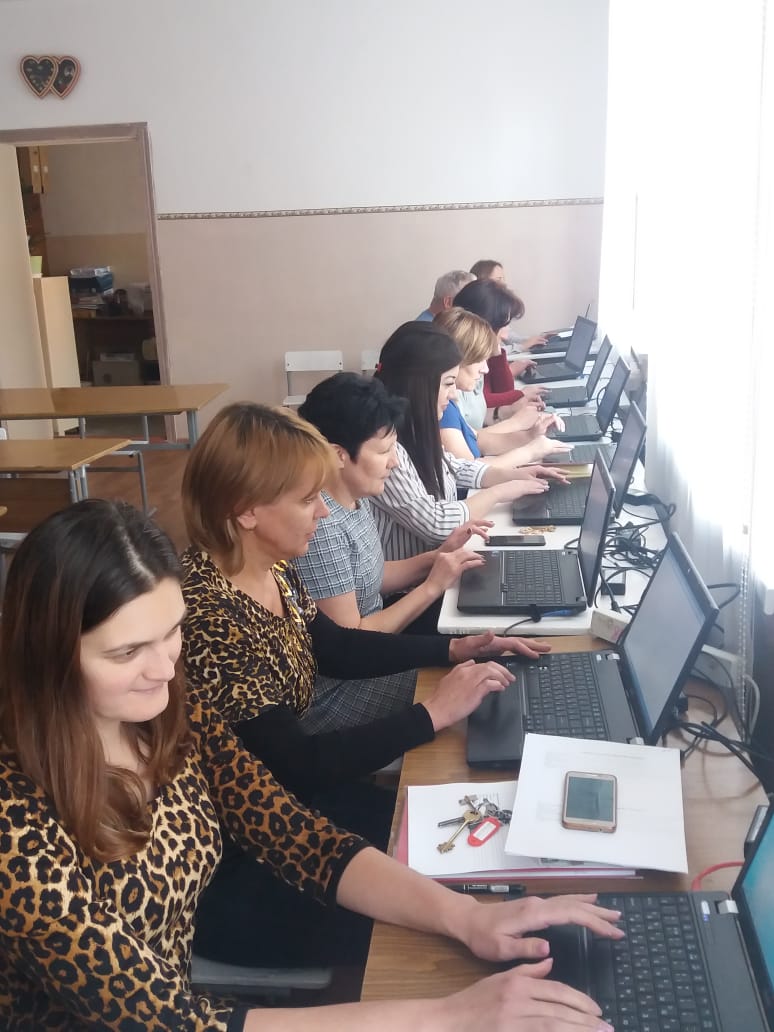 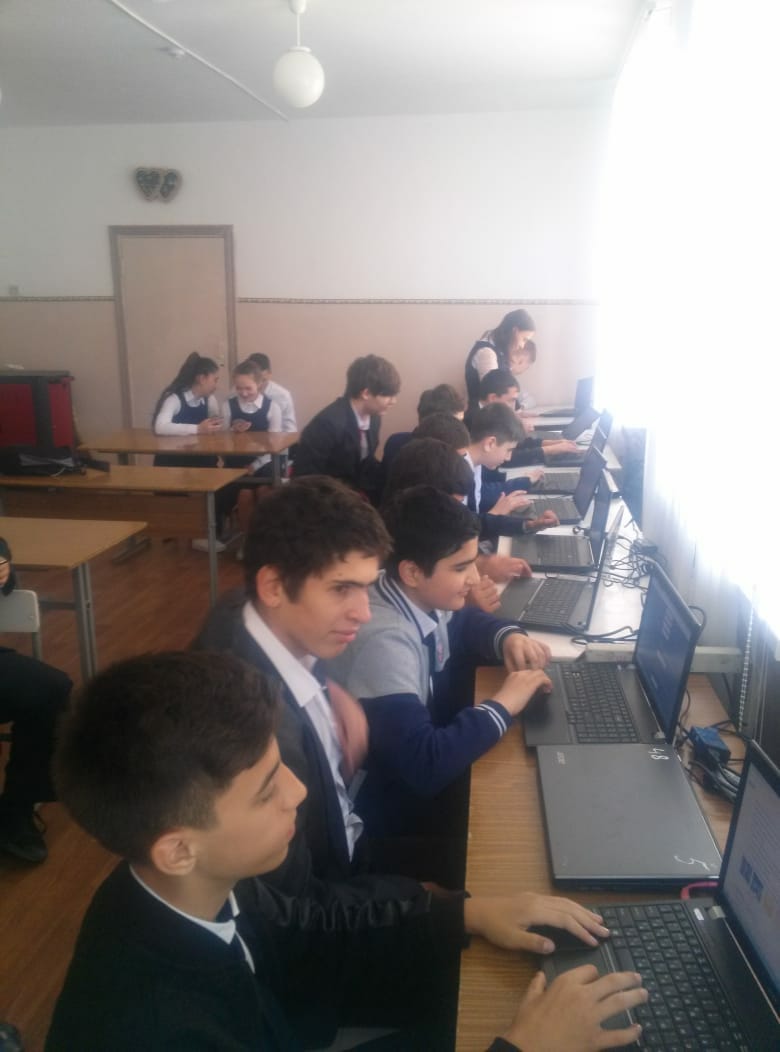 Количество вовлеченных школьников в проведение Единого урока (кол-во)247Используемые формы и проводимые мероприятия для учащихся (Тематически урок, классный час, внеурочная деятельность, семинар, вебинар и т.д.)                указать Тематические урокиКлассный часКол-во учащихся, принявших участие в международном квесте по цифровой грамотности «Сетевичок»64Количество родителей, принявших участия в Едином уроке 12Используемые формы организации и проводимые мероприятия Единого урока для родителей (законных представителей)СобраниеКоличество педагогов, принявших участие в Едином уроке 17Используемые формы организации и проводимые мероприятия Единого урока для педагогов Круглый столСсылки на информационные ресурсы, на которых  освещено проведение Интернет урока (сайт в сети Интернет)vladikavkaz48@list.ru